QR Code สำหรับบันทึกการใช้งานเครื่องมือวิทยาศาสตร์ ประจำห้องปฏิบัติการวิทยาการเมล็ดพันธุ์ 
(62-607) ชั้น 6 อาคาร 62 คณะเทคโนโลยีการเกษตรเครื่องชั่งทศนิยม 2 ตำแหน่งhttps://forms.gle/MDYp4LsTeNjoDJfN6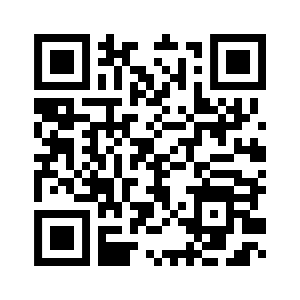 เครื่องชั่งทศนิยม 3 ตำแหน่งhttps://forms.gle/rUNArc5evQMGrYNx9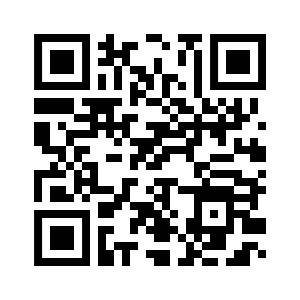 เครื่องชั่งทศนิยม 4 ตำแหน่งhttps://forms.gle/RSGXRQMj3mA3jcTRA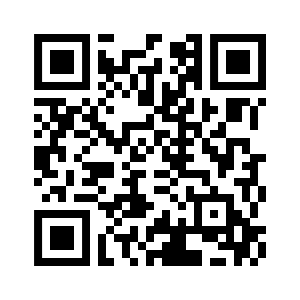 ตู้บ่มเชื้อhttps://forms.gle/Qs9WnL24NiMH6sjn8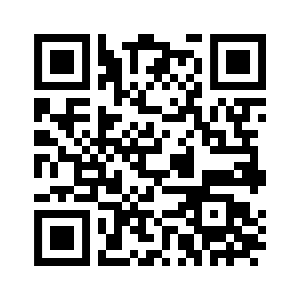 ตู้อบลมร้อนhttps://forms.gle/EZnEZWqVTPZzu5zg6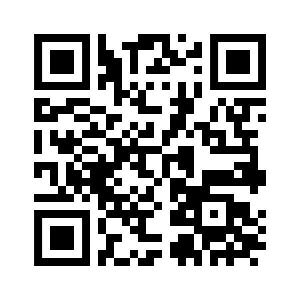 เครื่องวัดความชื้นเมล็ดพันธุ์แบบพกพาhttps://forms.gle/A41aXKJY3vFiFjg7A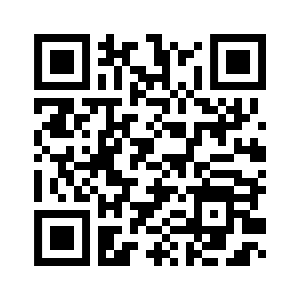 เครื่องวัดความเป็นกรดด่างแบบปากกาhttps://forms.gle/NL4CvgMkvfia7FoCA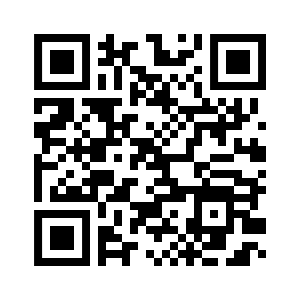 เครื่องคัดแยกเมล็ดพันธุ์https://forms.gle/kAXwoqggQ6NALiYJ7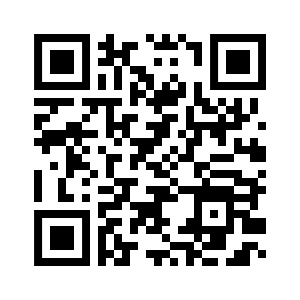 เครื่องตัดกระดาษเพาะเมล็ดhttps://forms.gle/4zRsBso6Xyib8Bx66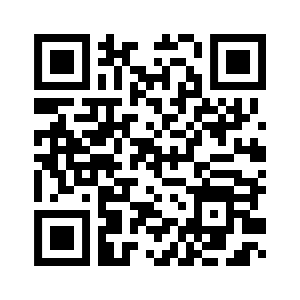 โถดูดความชื้นhttps://forms.gle/BiDoNWTVv6po1VDdA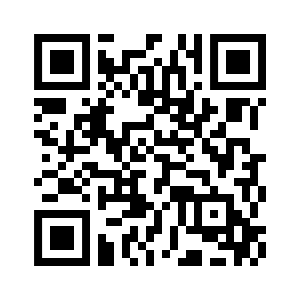 